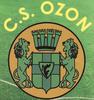 CHARTE DE PROTECTION DES DONNEES A CARACTERE PERSONNELPourquoi une charte des données personnelles ?Cette Charte de Protection des Données Personnelles a pour objectif de vous informer de l'utilisation de vos Données Personnelles dans le cadre de votre adhésion au CS Ozon Football en application du Règlement (UE) Général sur la Protection des Données 2016/679 et de la loi Informatique et Libertés du 6 janvier 1978 modifiée, en vous apportant une information claire et transparente sur la façon dont vos données personnelles sont collectées, traitées et utilisées.Qu’est-ce qu’une donnée personnelle ?Une donnée personnelle est toute information qui permet d’identifier directement ou indirectement une personne physique. Ainsi, un nom, une adresse postale ou électronique, un numéro de téléphone, une licence.Qui est le responsable du traitement de vos données ?Le responsable du traitement de vos données personnelles est le Président du CS Ozon Football et la personne en charge de cette protection, définie lors de l’Assemblée Générale du club (et mentionné sur l’organigramme du club).Quelles sont vos données traitées ?Les données contractuellement obligatoires pour souscrire à l’adhésion au club et permettre l’obtention d’une licence permettant de participer aux compétitions de football (gérés par la Fédération Française de Football ou ses organismes régionaux et départementaux) : civilité, nom, prénom, date de naissance, téléphone portable, email, certificat médical.Le responsable de traitement étant légalement tenu de s'assurer que les données collectées sont exactes, complètes et si nécessaire, mises à jour, il pourrait vous solliciter pour le vérifier et éventuellement vous demander de présenter une pièce d'identité sans conservation d'une copie.D'où proviennent les données traitées ?Les données que nous utilisons sont collectées directement auprès de vous, via le formulaire d'adhésion de début de saison. Conformément à la réglementation sur les données à caractère personnel, nous avons l'obligation de garantir l'exactitude et la mise à jour des informations vous concernant. C'est pourquoi, les données collectées peuvent être mises à jour et/ou complétées à partir des données plus récentes que vous pourriez fournir au CS Ozon Football.Pourquoi collectons-nous vos données ?Nous utilisons vos données personnelles pour les formalités administratives relatives à l’obtention des licences auprès des instances compétentes de notre sport (FFF, Ligue Auvergne Rhône-Alpes ou District du Rhône), pour assurer l’organisation des rencontres sportives (information sur les dates et horaires de match, convocation…), et pour vous envoyer (après consentement de votre part), des informations ou offres commerciales de nos partenaires (via courrier postal, par email et/ou SMS, messagerie instantannée…). Vous pouvez à tout moment demander à ne plus recevoir ce type d'informations :en le stipulant par e-mail à l’attention du Responsable des Données personnelles sur le site du club : csofoot.footeo.com,en le mentionnant par courrier au correspondant du club (15, Avenue N PITIOT, 69960 CORBAS), qui le transmettra au responsable des Données personnelles.Qui a accès à vos données personnelles?Les données collectées sont destinées :aux personnes compétentes au sein du CS Ozon Football : Président, Responsable des Données Personnelles et Secrétaire,aux responsables d’équipes, qui ont uniquement accès aux données de leur catégorie pour assurer la gestion sportive de leurs équipes,aux autorités publiques ou judiciaires pour répondre à leurs demandes et dans la limite de ce qui est prévu par la réglementation.Quelle est la durée de conservation des données ?La durée de conservation des données personnelles liées à l’adhésion au CS Ozon Football est de 24 mois à compter de la dernière adhésion.Comment exercer les droits dont vous disposez sur vos données personnelles ?Conformément à la réglementation en vigueur, l’adhérent au CS Ozon Football dispose de droits (accès, rectification, suppression…) sur les données le concernant. Vous pouvez à tout moment demander à exercer ces droits :en nous le stipulant par e-mail à l’attention du Responsable des Données personnelles sur le site du club : csofoot.footeo.comen nous le mentionnant par courrier au correspondant du club (15, Avenue N PITIOT, 69960 CORBAS) qui le transmettra au responsable des Données personnelles.ContactsPour toute question relative aux opérations de traitement des données relatives à l’adhésion au CS Ozon Football, vous pouvez contacter :le président ou l’un des membres du Comité Directeur du club (coordonnés sur le site web csofoot.footeo.com),à défaut de ce contact, vous pouvez adresser un courrier à Mr le Correspondant du CS Ozon Football (15, Avenue N PITIOT,  69960 CORBAS). Vous disposez du droit d'introduire une réclamation auprès de la Commission Nationale Informatique et Libertés (CNIL): pour en savoir plus, consultez vos droits sur le site de la CNIL (www.cnil.fr).Mise à jour : 14/11/2020